 تيَبينى //تةنها وةلامي ثيَنض ثرسيار بدةرةوة (بيربؤضووني خؤت رؤلي خؤي هةية لةوةلَام دانةوة)ث1/  يةكيَك لة هؤكارةكاني سةرةكيةكاني قةيراني دارايي جيهاني كارليَكي سيَطؤشةي شةيتاني،  رووني بكةرةوة لةطةلَ ويَنةكةي؟ث2/ ثيَناسةي سياسةتي بازرطاني، وةلة دوايي قؤناعةكاني ثةرةسةندني سياسةتي بازرطاني لة نيَوان ثاراستن وئازادييدا دياريان بكة بةكورتي؟     ث3/ جياوازي نيَوان ثةيوةنديية ئابووريية نيَودةولةتيةكان و ثةيوةنديية ئابووريية ناوخؤييةكان ديار بكة، وةلةثاشا تةنها جياوازي دراوةكان و سيستةمي نةختي نيشتماني  شي بكةرةوة؟ث4/ باسي ضؤنيةتي دياري كردني نرخي كالاًكان بةثيَ ي تيَوري هكشر- ئؤلين بكة، وةلامةكةش بة بةكارهيَناني هيَلكاري بةهيَز بكة؟ث5/ ئةطةر بيَتوو ئةم داتايانةي خوارةوة هةبيَت:داواكراو: تيَوري تيَضووني ريَذةيي لةسةر جيَ بةجيَ بكة؟ث6/ رةخنة تايبةتيةكاني تيَوري تيَضووني رِةهاي( ئادةم سمث) بذميَرة؟وزارة التعليم العالي و البحث العلمي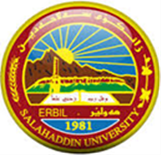 المادة: الاقتصاد الدوليجامعة صلاح الدين - أربيل التأريخ:   11   /  12 / 2022كلية الإدارة و الإقتصادالوقت: 2 ساعاتقسم: الاقتصاد/ مسائيالمرحلة: الرابعةالإمتحان النهائي لكورس الاول / الدور الأول 2023- 2022 الإمتحان النهائي لكورس الاول / الدور الأول 2023- 2022 الإمتحان النهائي لكورس الاول / الدور الأول 2023- 2022 وولاتجل وبةرطي اديداس وةرزشي(دانة) جل وبةرطي نايك وةرزشي(دانة)المانيا815630ئةمةريكا411925